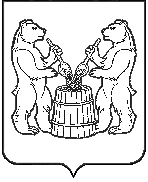 АДМИНИСТРАЦИЯ   УСТЬЯНСКОГО МУНИЦИПАЛЬНОГО ОКРУГА  АРХАНГЕЛЬСКОЙ  ОБЛАСТИПОСТАНОВЛЕНИЕот 6 мая 2024 года № 919р.п. ОктябрьскийВ соответствии с Федеральным законом от 12 февраля 1998 года № 28 ФЗ «О гражданской обороне», статьей 16 Федерального закона от 06 октября 2003 года № 131-ФЗ «Об общих принципах организации местного самоуправления в Российской Федерации», Федеральным законом от 21 декабря 1994 № 68 «О защите населения и территорий от чрезвычайных ситуаций природного и техногенного характера», статьями 4, 6, 15, 22 Постановления Правительства Российской Федерации от 22 июня 2004 № 303 "О порядке эвакуации населения, материальных и культурных ценностей в безопасные районы",  администрация Устьянского муниципального округа Архангельской областиПОСТАНОВЛЯЕТ: 1. Внести в постановление администрации Устьянского муниципального района Архангельской области от 16 октября 2018 года № 1215 «О создании пунктов временного размещения населения, пострадавшего в чрезвычайных ситуациях» следующие изменения:1.1.Перечень пунктов временного размещения населения, пострадавшего в чрезвычайных ситуациях (далее - ПВР), на базе муниципальных учреждений и предприятий независимо от организационно–правовой формы на территории Устьянского муниципального округа (Приложение № 1) изложить согласно приложению к настоящему постановлению. 2. Рекомендовать главному врачу ГБУЗ «Устьянская центральная районная больница» выделить сотрудников для медицинского обеспечения ПВР.3. Рекомендовать ОМВД России «Устьянский» Батурину А.Н. закрепить сотрудника полиции  за ПВР.4. Начальникам пунктов временного размещения населения, пострадавшего в результате чрезвычайных ситуациях природного и техногенного характера, в срок до 25 декабря 2024 г., разработать и утвердить своими приказами организационно-распорядительную документацию.5.Настоящее постановление вступает в силу с даты подписания.6.Настоящее постановление разместить на официальном Интернет-сайте администрации Устьянского муниципального округа.7.Контроль за исполнением настоящего постановления оставляю за собой.Глава  Устьянского муниципального округа 	                      	С.А. КотловПриложение к постановлению администрации Устьянского муниципального образованияот 6  мая 2024 года № 919ПЕРЕЧЕНЬ ПУНКТОВ ВРЕМЕННОГО РАЗМЕЩЕНИЯ НАСЕЛЕНИЯ,ПОСТРАДАВШЕГО В ЧРЕЗВЫЧАЙНЫХ СИТУАЦИЯХ, СОЗДАННЫХ НА БАЗЕ МУНИЦИПАЛЬНЫХ УЧРЕЖДЕНИЙ И ПРЕДПРИЯТИЙ НЕЗАВИСИМО ОТ ОРГАНИЗАЦИОННО ПРАВОВОЙ ФОРМЫ НА ТЕРРИТОРИИ УСТЬЯНСКОГО МУНИЦИПАЛЬНОГО ОКРУГА____________________________________________________________________________О внесении изменений в постановление администрации Устьянского муниципального района от 16 октября 2018 года № 1215 «О создании пунктов временного размещения населения, пострадавшего в чрезвычайных ситуациях»№ ПВРНаименование учреждения, развертывающего ПВРАдрес (телефон)Вместимость,чел.НачальникПВР1РЕЗЕРВ(в стадии Перерегистрации) пос. Октябрьский ул. Магистральная д. 1 А 50-2 Гостиница «Сова»пос. Октябрьский ул. Заводская д.2750ИП Тарасов Н.А.